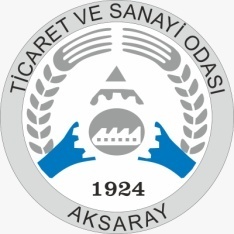 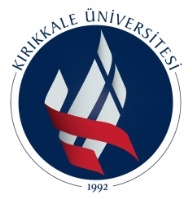 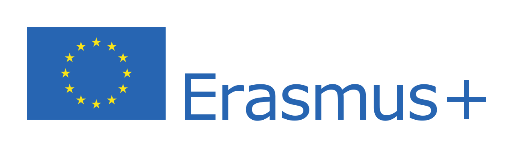 KIRIKKALE ÜNİVERSİTESİ 2022 SÖZLEŞME YILI ORTA ANADOLU STAJ KONSORSİYUMUERASMUS+ PERSONEL HAREKETLİLİĞİ BAŞVURU FORMUTarih ve imza:Başvuru Yaptığı Program
(Ders Verme)Ders Verme HareketliliğiUnvanıAdı SoyadıFakülte / Bölüm / BirimE-mailTelefon (cep)Telefon (dahili)Başvuru Yapılan Üniversite6 Şubat 2023 tarihinde  depremin gerçekleştiği 17 il ve 1 ilçede (Adana, Adıyaman, Diyarbakır, Gaziantep, Hatay, Kahramanmaraş, Kilis, Malatya, Osmaniye ve Şanlıurfa illeri ile AFAD Başkanlığı’nın kararlarıyla genele etkili afet bölgesi ilan edilen Batman, Bingöl, Elazığ, Kayseri, Mardin, Niğde, Tunceli illeri ile Sivas’ın Gürün) ikamet eden birinci veya ikinci derece akrabanız var mı?